WYBORY UZUPEŁNIAJĄCE DO SAMORZĄDU UCZNIOWSKIEGOOd 25 do 27 listopada w naszej szkole odbędą się wybory uzupełniające do Samorządu Uczniowskiego. Zapoznaj się z wizerunkami i opisem chętnych do pracy w SU uczniów, aby do czasu głosowania wybrać swojego kandydata. Oto oni!Kinga Świat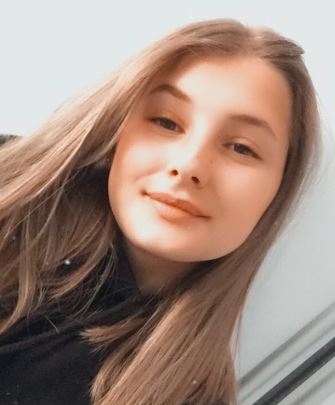 Mam na imię Kinga i chodzę do 8 klasy. Jestem osobą:- towarzyską i szybko nawiązuję kontakty,- kreatywną,- otwartą na nowe pomysły, - pomocną.Mam nadzieję, że będzie nam się dobrze współpracowało. Liczę na wasze głosy!!!   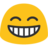 Maciej Moskalik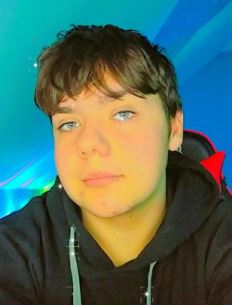 Witam, jestem Maciej. Ogólnie jestem dość miłą oraz sympatyczną osoba, czasami bywam wrażliwy. Lubię śpiewać oraz tańczyć. Udzielam się sporo w social mediach, ale mam nadzieję, że to nie żadna przeszkoda do tego, aby wziąć udział w wyborach i oddać głos właśnie na mnie. Dziękuję.Karina Banaś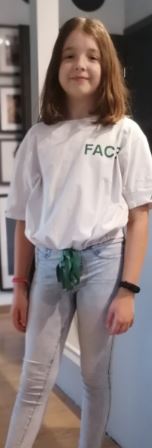 Nazywam się Karina Banaś i jestem uczennicą klasy 6. Dobrze się uczę, lubię czytać książki i pisać historyjki. Moim hobby jest rysowanie i taniec na szarfach. Lubię spędzać czas na świeżym powietrzu, uprawiam różne sporty, ale lubię też grać w gry komputerowe. Proszę o Wasze głosy i pozdrawiam Wiktoria Kuszaj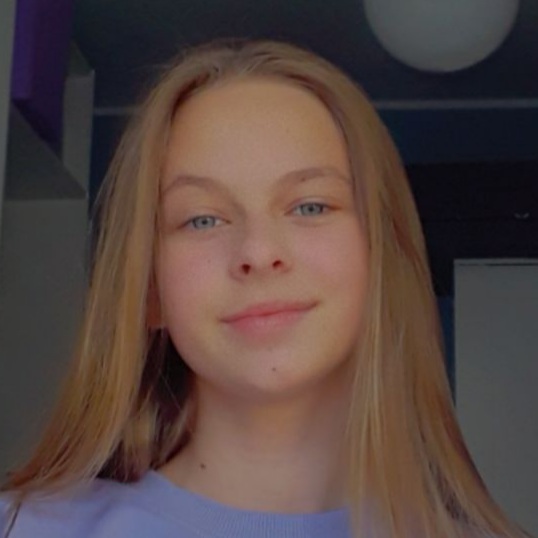 Cześć. Chodzę do klasy 7a. Jestem osobą spokojną, otwartą na nowe znajomości i z chęcią angażuje się w różnorodne dodatkowe zadania. Moje pasje to taniec, sport i różnego rodzaju zadania plastyczne. Zawsze, gdy ktoś ma jakiś problem lub kłopot, staram się pomóc jak najlepiej potrafię. Chętnie angażuję się w sprawy klasy i szkoły. Będę wdzięczna za każdy Wasz głos. Pozdrawiam.Anna Hutman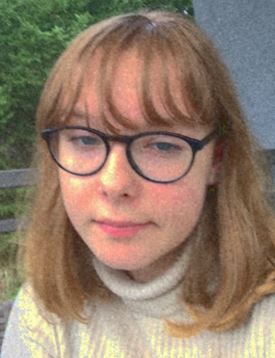 Hej. Nazywam się Ania Hutman i chodzę do 8 klasy. Bardzo lubię grać w gry. Jestem sympatyczna i uczciwa. Jestem otwartą i pewną siebie osobą. Dzięki za głosy. Jakub Kościuk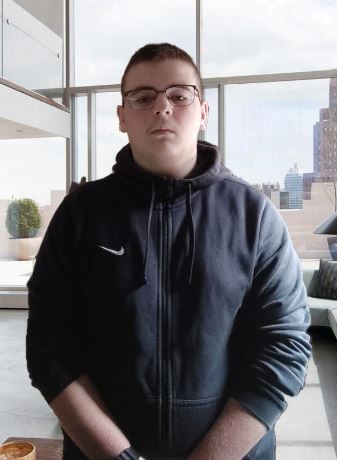 Cześć. Jestem Kuba i chodzę do 8 klasy. Zawsze dostępny, zaradny i sympatyczny chłopak. Darzy dobrym słowem i jest otwarty na wszelakie propozycje. Zawsze pomocny. Taki właśnie jestem. Pozdrawiam i dziękuję za wszystkie głosy. Paulina Beliczyńska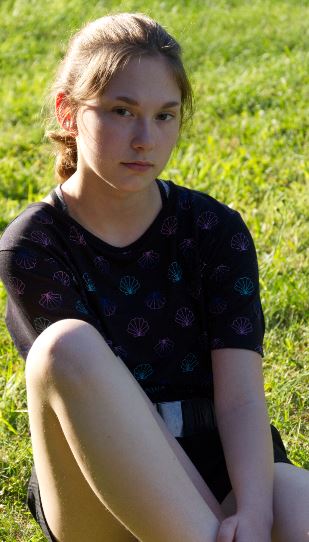 Hej. Jestem Paulina i chodzę do klasy 8a. Moją pasją jest rysowanie, jako lider staram się być sprawiedliwa i każdemu znaleźć jakieś zadanie, nawet w najtrudniejszej sprawie próbuję zawsze znaleźć rozsądne rozwiązanie. Liczę na Wasze głosy. Pozdrawiam.Anna Giezek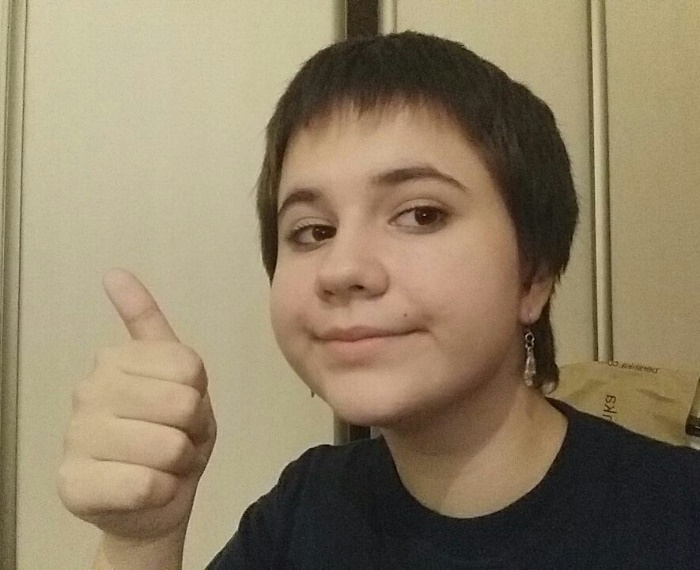 Cześć. Jestem Ania, lubię słuchać muzyki oraz oglądać filmy i seriale. Myślę, że jestem otwarta, bezkonfliktowa i czasami nawet zabawna. Zależy mi na tym, żeby być szczerą i godną zaufania. Dzięki za głosy. Pozdrawiam :)Konrad Żelichowski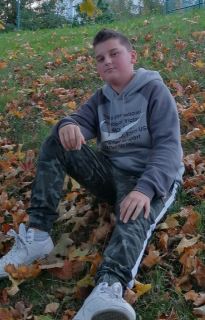 Cześć, nazywam się Konrad i chodzę do 8 klasy. Jestem bardzo wesoły, a na mojej twarzy ciągle pojawia się uśmiech. Chętnie pomagam każdemu, kto potrzebuje pomocy. Nie potrafię się nudzić. Zawsze znajdę sobie ciekawe zajęcie. Bardzo lubię muzykę, a zwłaszcza hip hop. W wolnym czasie jeżdżę na desce i na rowerze. Lubię sport. Nie lubię gdy ktoś komuś dokucza. Głosujcie na mnie. Na pewno nie będzie nudno. Pozdrawiam. Natalia Bury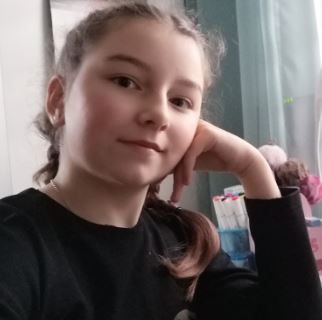 Cześć. Jestem Natalia i chodzę do 6 klasy. Jestem miła i sympatyczna. Chętnie angażuję się w sprawy klasy i szkoły.  Zawsze chętnie pomagam. W wolnym czasie lubię śpiewać. Liczę na wasze głosy. Pozdrawiam